Nowy przełącznik ciśnienia PSD-4:
Swobodnie skalowane i konfigurowane wyjścia
Klingenberg, wrzesień 2017. 
Większa funkcjonalność w udoskonalonej konstrukcji: dzięki nowemu przełącznikowi ciśnienia model PSD-4, WIKA oferuje  rozbudowane rozwiązanie dla zautomatyzowanych aplikacji, zwłaszcza w budowie maszyn.Dalszy rozwój udanego modelu PSD-30, który odniósł rynkowy sukces, umożliwia wyjątkowo elastyczne aplikacje: sygnały wyjściowe (PNP/NPN, 4 … 20 mA lub 0 … 10 V) są swobodnie konfigurowane. Analogowy sygnał wyjściowy, z regulacją 5:1, można wyskalować do odpowiedniego zakresu pomiarowego. Tak więc przy użyciu tylko jednego przyrządu, można spełnić wiele specyfikacji oraz zminimalizować liczbę wariantów przyrządu.PSD-4 posiada 9-milimetrowy wyświetlacz LED z 14 segmentami, który można obracać w sposób ciągły o 330°. Umożliwia to optymalny odczyt wartości pomiarowej i statusu w dowolnej sytuacji montażowej. Ponadto rozbudowane funkcje informują użytkownika o statusie przyrządu.Nowy przełącznik ciśnienia dostępny jest także w wersji z interfejsem IO-Link. Ten standard komunikacji, zapewnia łatwą parametryzację i integrację z istniejącymi systemami. Zastosowanie PSD-4 w skali międzynarodowej możliwe jest dzięki aprobatom UL i EAC.  Liczba znaków: 1141Słowo kluczowe: PSD-4Producent:WIKA Alexander Wiegand SE & Co. KGAlexander-Wiegand-Straße 3063911 Klingenberg/GermanyTel. +49 9372 132-0Fax +49 9372 132-406vertrieb@wika.comwww.wika.deZdjęcie WIKA:Elektroniczny przełącznik ciśnienia PSD-4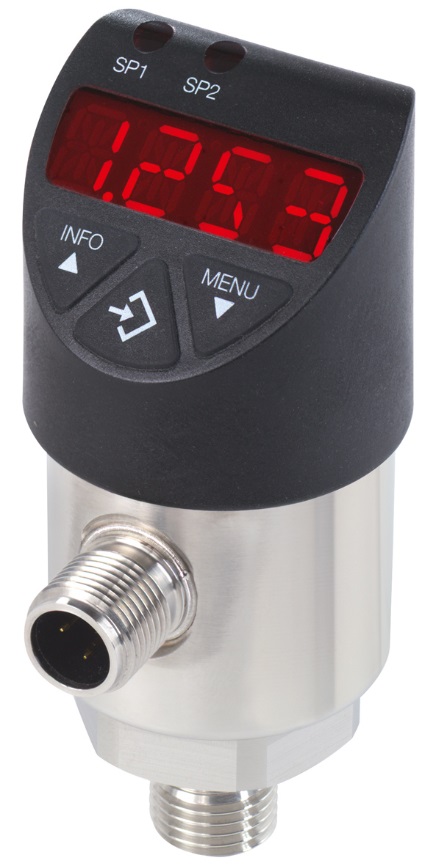 Edycja przez:WIKA Polska spółka z ograniczoną odpowiedzialnością sp. k. ul. Łęgska 29/35, 87-800 Włocławek tel. (+48) 54 23 01 100, fax: (+48) 54 23 01 101 info@wikapolska.pl www.wikapolska.plReklama prasowa WIKA 13/2017